SWBA Board Meeting Minutes 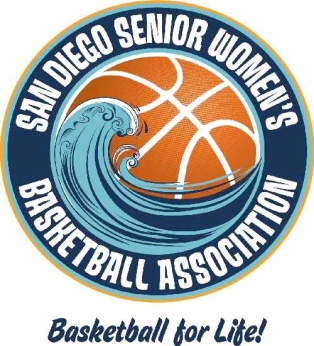 January 9, 2022The meeting was called to order by Director Joy de Beyer at 10:09 am. Board members in attendance: Aurora Brown, Nancy Bruce, Diane Koczur and Lynn Bloom. Also present: Sheri Vandeventer, Karen Blair. Not present: Kris Shelley, Marge Carl.Minutes:  Joy moved and Diane seconded a motion to approve the October 17, 2021 Minutes. Unanimously approved.Treasurer’s Report:  Joy reported on the current SWBA Treasurer’s Report, attached and incorporated herein. Lynn moved and Aurora seconded a motion to approve the Treasurer’s Report. Unanimously approved.AGM Date & Agenda: Joy proposed holding a Zoom AGM in order to introduce and hold vote on prospective Board members Karen Blair and Sheri Vandeventer. She noted that Lynnea Seidlinger has withdrawn her nomination to serve. The Board discussed open positions and possible position assignments for new members, including player development. Continuing as Board members are: Joy – Director/Treasurer; Aurora – Assistant Director; Diane – Website Manager; Lynn – Secretary; Nancy, Kris & Marge – Publicity: Evette – on sabbatical with no set return date. Sheri expressed interest in Rules, Regulations & Procedures, and Karen in membership and recruiting. Additional agenda items for the AGM meeting will include a discussion of the use of surveys as a way to solicit input from the membership to inform key Board decisions, as well as provide additional transparency. Sheri noted that the SWBA Bylaws give the Board sole decision-making authority. All agree to schedule a Zoom AGM meeting in the next month. Joy will notify membership of the upcoming AGM, and gauge interest in a speaker at the meeting. All agree. 2022 Membership Fees: Following discussion, all agree on a fee of $30, $25 if submitted before a set deadline. Diane will investigate electronic payment options. Team captains will be asked to collect membership fees. Mary has advised Joy that waivers have no termination date, so new membership forms will not be required for returning members. All new players will be required to submit a membership form along with fees.Recent publicity, new members, new shoes:  Recent publicity of the League has prompted contact from a business expressing interest in providing shoes and possible sponsorship/scholarship involvement. Joy will continue to gather information through future contact with the business’ publicist.Board Portfolios: See Agenda Item 3.Use of Surveys: See Agenda Item 3.Omicron/Covid restrictions/delays: Joy reviewed the background on decisions made for previous Covid protocol implementation, including the wearing of masks. Karen noted that all other women’s leagues in San Diego are requiring masks. Joy will talk to Kris regarding the current YMCA policy. Following discussion of options, no decisions were made regarding changes to protocol. The Covid Advisory Committee will continue to monitor the situation.Meeting adjourned at 11:34 am. Respectfully submitted,Lynn Bloom